ПРИКАЗг. Оса		                                             № 116                                                12 .0 5.2021 г.Об утверждении положения о методическом конкурсе «Развивающая страничка»     С целью повышения профессионального мастерства педагогов, работающих в МБОУ «Школа-интернат», внедрения современных инновационных образовательных технологий и в соответствии с планом работы ПРИКАЗЫВАЮ:Утвердить положение о методическом конкурсе «Развивающая страничка» для педагогов, работающих в МБОУ «Школа-интернат» (приложение 1);Назначить ответственным за организацию и проведение конкурса Г.К.Умпелеву, методиста;Контроль  за исполнением приказа оставляю за собой.Директор                     		                                 Ю.Н. Пирогов                                                                                                                        Приложение 1 к приказу                                                                                                                        МБОУ «Школа-интернат»                                                                                                                       от    12 .05.2021 г № 116Положение
о школьном конкурсеДидактическое пособие «Развивающая страничка»1.Общие положения:
   Настоящее Положение регламентирует порядок проведения конкурса  дидактического пособия «Развивающая страничка»  (далее  Конкурс) среди всех  педагогов МБОУ «Специальная (коррекционная) общеобразовательная школа-интернат» г. Оса.  Конкурс проводится с последующим продолжением с целью создания условий для педагогов в итоге создать развивающую книгу.
2.      Цель:
   Создание методических условий  образовательного процесса с обучающимися, обеспечивающих познавательное развитие детей школьного возраста.  Содействовать развитию творческой активности   и росту активной  позиции  учителя. 
3.     Участники Конкурса:
    В конкурсе могут принимать  участие  все педагоги  МБОУ«Специальная (коррекционная) общеобразовательная школа-интернат» г. Оса.4.     Условия организации и проведения Конкурса:
   Работы на конкурс принимаются   с 24 по 27 мая  2021 года в кабинет  методиста Умпелевой Г.К.    Предварительная  заявка  на конкурс не оформляется. Необходимая информация о пособии и  авторе излагается в информационном листе (приложение 1). Информационный лист сдается вместе с дидактическим пособием. По вопросам обращаться к методисту Умпелевой Г.К.      Жюри: Корекова Е.В.- председатель жюри;Мазунина К.В.-учитель-дефектолог;Боброва Е.А.педагог-психолог.5.     Критерии оценки Конкурса:  Жюри оценивает работу педагогов по следующим параметрам:Соответствие оформления возрастным особенностям детей; (0-3 б.)Доступность, информационность, содержательность; (0-3 б.)Оригинальность и эстетика оформления, качество исполнения; (0-3 б).6. Требования к работе  Дидактическое пособие  «Развивающая  страничка» представляет собой  формат А4 из ткани,  фетра, бумаги  или  другого материала.  Содержание «Развивающей странички» может  быть  направлено на развитие  психических процессов, познавательного развития,  мелкой моторики, тактильных ощущений и т.п.  7.    Подведение итогов конкурса  Подведение итогов конкурса дидактического пособия «Развивающая страничка» состоится 28 мая 2021 года. Победители конкурса определяются по количеству набранных баллов. Педагоги, победившие в Конкурсе (1, 2, 3 место) награждаются дипломами, участники сертификатами.Приложение № 1Информационный лист к  «Развивающей страничке»Название странички. Автор.Категория детей, с которыми можно использовать данную развивающую страничку в работе. Указание  цели  использования представленного пособия. 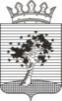 Управление образования и социального развития  администрации Осинского городского округаМуниципальное бюджетное  общеобразовательное учреждение"СПЕЦИАЛЬНАЯ (КОРРЕКЦИОННАЯ) ОБЩЕОБРАЗОВАТЕЛЬНАЯ ШКОЛА-ИНТЕРНАТ"